Título do Cenário:  Este cenário foi originalmente desenvolvido dentro do projeto Creative Labrooms Lab, e foi editado para os propósitos do projeto Co-Lab.Atividades de aprendizagem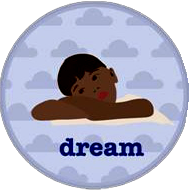 
Pensamento livre, partilha de ideias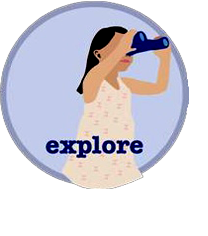 Procurar e encontrar conteúdos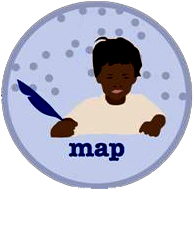 Estruturação do pensamento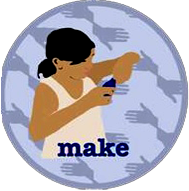 Desenvolver ou praticar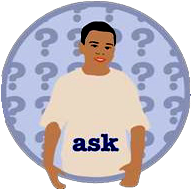 Entrevistar /Comentários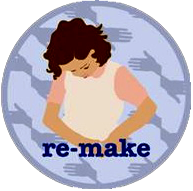 Rever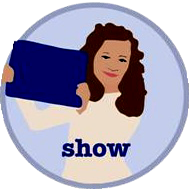 Realização e apresentaçãoRealização e apresentaçãoTempo (Horas\semanas)Depende do conteúdoNormalmente 2Depende do conteúdoNormal 3/4Depende do conteúdoNormal 1/2Depende do conteúdoNormal 3/4Depende do conteúdoNormal 1Depende do conteúdoNormal 1Depende do conteúdoNormal 1Objetivo (Resultados de aprendizagem, correspondem às especificações)Descrição(de cada atividade de aprendizagem)Alunos:Professor:Alunos:Alunos:Alunos:Alunos:Alunos:Alunos:Ambiente de aprendizagem(O (s) cenário (s) físico (s) ou virtual (s) em que a aprendizagem ocorre)Físico: Virtual: Físico: 1.Físico: 2.Virtual1.Físico: 2.Virtual: Físico: Físico VirtualTecnologias e Ferramentas DigitaisFunções (Professor, alunos, pais, especialistas, etc.)Professor:Professor:Alunos:Professor:Alunos:Professor:Alunos:
Professor:Alunos:Professor:Alunos:Colaboraçao(trabalho de equipa)Reflexão(Refletir sobre o estado de uma atividade de aprendizagem  e relato e progresso)Avaliação(Tipo, instrumentos)